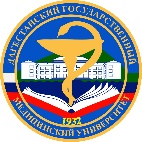 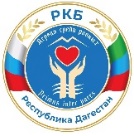              ФГБОУ ВО «ДАГЕСТАНСКИЙ ГОСУДАРСТВЕННЫЙ МЕДИЦИНСКИЙ УНИВЕРСИТЕТ» МЗ РФ МИНИСТЕРСТВО ЗДРАВООХРАНЕНИЯ РЕСПУБЛИКИ ДАГЕСТАНДАГЕСТАНСКОЕ  НАУЧНОЕ МЕДИЦИНСКОЕ ОБЩЕСТВО ТЕРАПЕВТОВ     ГБУ РД «РЕСПУБЛИКАНСКАЯ КЛИНИЧЕСКАЯ БОЛЬНИЦА» Уважаемый – (ая) ____________________________________приглашаем Вас принять участие в заседании Дагестанского научного медицинскиго общества терапевтов,  которое состоится 16.02.2022 г.Место проведения: ГБУ РД «РКБ», ул. Ляхова, 47, актовый зал хирургического корпусаРегистрация- 13.30Начало в 14.00 минФорма проведения: очная и онлайн Трансляция в ZOOM: Идентификатор 4305589203                                           Код доступа 362262ПРОГРАММА ЗАСЕДАНИЯПредседатели: проф. С.Н. Маммаев, проф. Г.Х. МусаевОткрытие: Председатель ДНМОТ д.м.н., проф. С.Н. Маммаев.                     Главный врач ГБУ РД «РКБ, д.м.н., проф. Г.Х. МусаевОрганизация оказания медицинской помощи пациентам с COVID-19 в РД.Докладчик: Тагирова Зарема Гаджиевна, доктор медицинских наук, доцент кафедры эпидемиологии ДГМУ. Главный внештатный инфекционист Минздрава РД.Особенности течения CОVID-19, вызванный штаммом омикрон у взрослых.     Докладчик: Масуев Кубатай Аскандарович, доктор медицинских наук, профессор, зав. каф. поликлинической терапии ДГМУ. Главный внештатный пульмонолог Минздрава РД и СКФО МЗ РФ.Коронавирусная инфекция у детей. Так ли все однозначно?Докладчик: Улуханова Лала Уджаговна, доктор медицинских наук, зав. кафедрой пропедевтики детских болезней с курсом детских инфекций ДГМУ. Главный внештатный инфекционист Минздрава РД по детским инфекциям.Симптом «матового стекла» при Антисинтетазном синдроме. Клиническое наблюдение. Докладчик: Маммаев Сулейман Нураттинович, доктор медицинских наук, профессор кафедры госпитальной терапии №1 ДГМУ. Председатель Дагестанского   научного медицинского общества терапевтов. Главный внештатный терапевт СКФО МЗ РФ. Отделение ревматологии ГБУ РД «РКБ».Дискуссия.Разное.